В связи с реальной угрозой заноса вируса гриппа птиц перелетными птицами, другими источниками распространения болезни, в целях недопущения возникновения данной инфекции на территории Ромашкинского сельсовета:       1.Утвердить план организационных, ветеринарно-санитарных и хозяйственных мероприятий на случай возникновения гриппа птиц (Приложение № 1).    2.Создать рабочую группу по профилактике и ликвидации последствий гриппа птиц (Приложение № 2).3.Контроль за исполнением настоящего распоряжения оставляю за собой.4.Распоряжение вступает в силу со дня его подписания.Глава администрации сельсовета                                               С.А. ИвановаРазослано: в дело, прокурору, ветуправлению                                                                               Приложение №1                                                                  к распоряжению                                                                                  от 21.01.2022 № 07-р                                                                                                          П Л А Н организационных, ветеринарно-санитарных и хозяйственных мероприятий на случай возникновения гриппа птицКоличество  животных и птиц  частного секторас. Ромашкино на 01.01.2022Приложение № 2                                                                                           к распоряжению                                                                 от 21.01.2022 № 07-рСостав  рабочей группы по предупреждению и ликвидации последствий гриппа птиц1.Иванова С.А. - председатель комиссии, глава Ромашкинского сельсовета2.Васильев А.А. – зам. председателя, депутат  (по согласованию)3. Антонова О.П. - специалист администрации сельсовета4. Николаев Н.Ю. - пожарный (по согласованию)5. Егоров С.Ю. – механизатор ООО «Рокоп»  (по согласованию)6. Чурсин В.В. –механизатор ООО «Рокоп»  (по согласованию)7.Шиманская Т.В. – медсестра общей практики  амбулатории  (по согласованию)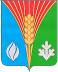 Администрация  Муниципального образованияСельское поселениеРомашкинский сельсоветКурманаевского районаОренбургской области РАСПОРЯЖЕНИЕ21.01.2022 № 07-рО мерах по недопущению возникновения и распространения гриппа птиц     №\№Наименование мероприятий  Сроки и методы исполнения Ответственный1Создать рабочую бригаду    на случай возникновения гриппа птиц. С момента подписания распоряженияИванова С.А. -глава сельсовета2Ознакомить рабочую бригаду с методами  уничтожения птицыПо мере необходимостиВет служба района по согласованиюИванова С.А. – глава сельсовета3Определить место захоронения  ликвидированной  больной птицы, навести надлежащий ветеринарно-санитарный порядок, очистить подъездные путиПо мере необходимостиИванова С.А. -глава сельсовета4Обеспечение транспортомрабочей бригады на случай возникновения  эпидемии1.Марка ГАЗ –53ООО «Рокоп» Чурсин А.Ф. руководитель ООО «Рокоп»  (по согласованию)Глава сельсовета Иванова С.А.5Обеспечить спецодеждой и средствами индивидуальной защиты рабочую бригаду Заблаговременно Вет служба района по согласованию6Обеспечить рабочую бригаду средствами уничтожения птиц, дезинфицирующими средствамиЗаблаговременно согласно инструкции вет службы: формалин, каустическая сода и другие горючие средстваВетслужба района (по согласованию)7Завести тетрадь для убоя птиц на случай эпидемииПо мере необходимостиАнтонова О.П. - специалист сельсовета 8Завести тетрадь  по учету птицы  частного сектора 01.07.2022Антонова О.П. – специалист сельсовета9Путем разъяснительной работы призвать население села осуществлять постоянный контроль за поведением домашней птицы и водоплавающей  птицыПостоянно, развесить объявления  в общественных местахнемедленноИванова С.А.-глава сельсоветаАнтонова О.П. –специалист сельсовета10Составить график проведения описи птицы в подворьях граждан НемедленноАнтонова О.П.12Подготовить место размещения, организации питания и передвижения групп убоя птиц и дезинфекцииНемедленноИванова С.А. -глава сельсовета13Проводить активную разъяснительную работу с населением о мерах профилактики заражения птичьим гриппом, необходимости немедленного обращения в лечебное заведение в случае появления симптомов острого респираторного вирусного заболевания инфекции глазС момента возникновения эпизоотииИванова С.А. -глава сельсоветаШиманская Т.В. –медсестра общей практики амбулатории (по согласованию)14Обеспечить контроль за торговлей  птицей№Личное поголовьеКол-во (голов)Кол-во вакцинированныхМесто захороненияКРС  145Яма БеккариСвиней64Яма БеккариПтицаВсего 1650   Яма Беккари